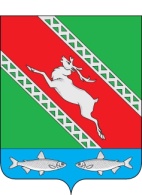 РОССИЙСКАЯ ФЕДЕРАЦИЯИРКУТСКАЯ ОБЛАСТЬДума муниципального образования «Катангский район»  Р Е Ш Е Н И Еот 24.03.2020г.                                             с. Ербогачен                                       № 1/8Руководствуясь статьей 49 Устава муниципального образования «Катангский район»,  Дума муниципального образования «Катангский район» РЕШИЛА:
           1. Признать утратившим силу решение Думы муниципального образования «Катангский район» от 29.06.2019 № 2/6 «Об утверждении Положения о порядке определения размера платы за увеличение площади земельных участков, находящихся в частной собственности, в результате перераспределения таких земельных участков, земельных участков, находящихся в муниципальной собственности муниципального образования «Катангский район» и собственность на которые не разграничена». 2.Настоящее решение опубликовать на официальном сайте администрации  муниципального образования «Катангский район» и в муниципальном вестнике муниципального образования «Катангский район».3. Решение вступает в силу с момента опубликования.Председатель ДумыМО «Катангский район»                                                                    Н. М. ЛукичеваМэр МО «Катангский район»                                                            С. Ю. ЧонскийО признании утратившим силу решенияДумы муниципального образования «Катангский район» от 29.06.2019 № 2/6